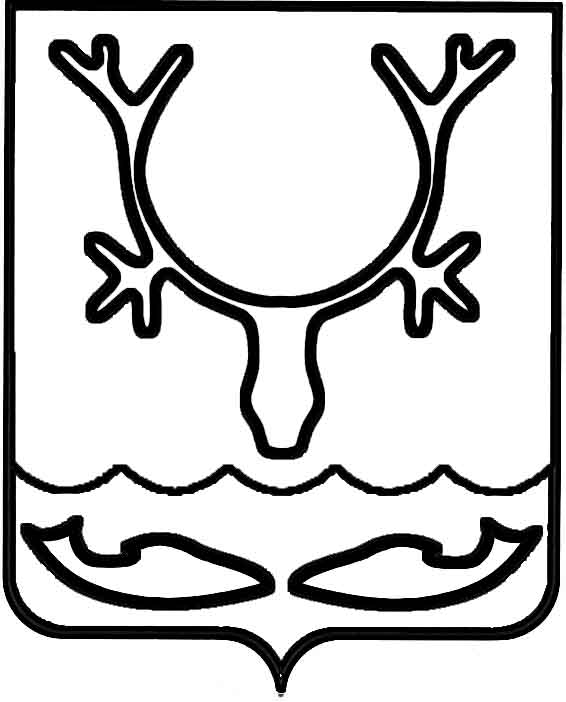 Администрация муниципального образования
"Городской округ "Город Нарьян-Мар"ПОСТАНОВЛЕНИЕОб исключении из перечня организаций                             для управления многоквартирным домом,                         в отношении которого собственниками помещений в многоквартирном доме не выбран способ управления или выбранный способ управления              не реализован, не определена управляющая организация, общества с ограниченной ответственностью "МКД - СЕРВИС"В соответствии с пунктом 5 постановления Правительства Российской Федерации от 21.12.2018 № 1616 "Об утверждении правил определения управляющей организации для управления многоквартирным домом, в отношении которого собственниками помещений в многоквартирном доме не выбран способ управления таким домом или выбранный способ управления не реализован, не определена управляющая организация", на основании заявления общества с ограниченной ответственностью управляющая компания "МКД - Сервис" Администрация муниципального образования "Городской округ "Город Нарьян-Мар"П О С Т А Н О В Л Я Е Т:Исключить из перечня организаций для управления многоквартирным домом, в отношении которого собственниками помещений в многоквартирном доме 
не выбран способ управления или выбранный способ управления не реализован, 
не определена управляющая организация, расположенным на территории муниципального образования "Городской округ "Город Нарьян-Мар", утверждённого постановлением Администрации муниципального образования "Городской округ "Город Нарьян-Мар" от 19.02.2019 № 203, общество с ограниченной ответственностью "МКД - СЕРВИС". Приложение к постановлению Администрации МО "Городской округ "Город Нарьян-Мар" от 19.02.2019 № 203 изложить в новой редакции согласно приложению 
к настоящему постановлению.3.	Настоящее постановление вступает в силу со дня подписания и подлежит официальному опубликованию.Приложение к постановлению Администрации муниципального образования"Городской округ "Город Нарьян-Мар"от 17.11.2020 № 876"Приложение к постановлению Администрации МО"Городской округ "Город Нарьян-Мар"от 19.02.2019 № 203Перечень организаций для управления многоквартирным домом, в отношении которого собственниками помещений в многоквартирном доме не выбран способ управления или выбранный способ управления не реализован, не определена управляющая организация, расположенным на территории муниципального образования "Городской округ "Город Нарьян-Мар"".17.11.2020№876Глава города Нарьян-Мара О.О. Белак№ п/пНаименование организацииЛицензия на осуществление деятельности по управлению многоквартирными домами, номер и дата выдачиДата (время) регистрации заявления 
для включения в перечень1.Общество с ограниченной ответственностью "ЭНБИО"№ 27 от 28.07.2020Протокол от 19.08.2020 № 2 